Загребина Екатерина Александровна, учитель географии и естествознания МКС(К)ОУ для обучающихся, воспитанников с ограниченными возможностями здоровья «Старозятцинская специальная (коррекционая) общеобразовательная школа-интернат VIII вида» Якшур-Бодьинского района Удмуртской РеспубликиКонспект урока по географии в 7 классе Тема урока: Животный мир тундрыЦель:  расширить представления учащихся о природе России.Задачи:1) Образовательные: проверить знания учащихся о растительном мире тундры; формирование знаний о животном мире тундры.2) Коррекционно-развивающие: развитие мышления через установление причинно-следственных связей; развитие навыков осознанного чтения; развитие речи и внимания через беседу3) Воспитательные: воспитание у учащихся интереса к учебе, к изучению природных  зон нашей страны; воспитание бережного отношения к природе.Тип урока: комбинированный.     Оборудование: учебники (Лифанова Т.М. География. 7 кл.: учеб. для спец. (коррекц.) образоват. учреждений VIII вида), тетради, доска, мел, мультимедийная презентация, мультимедийный проектор, ноутбук, карточки с заданиями, ручки, простые карандаши.Ход урока   Приложение 1.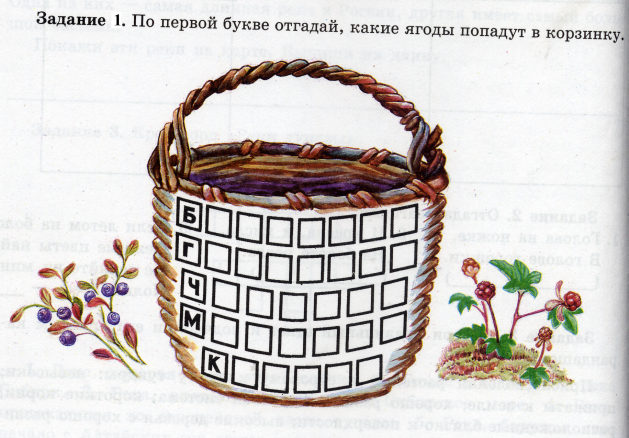 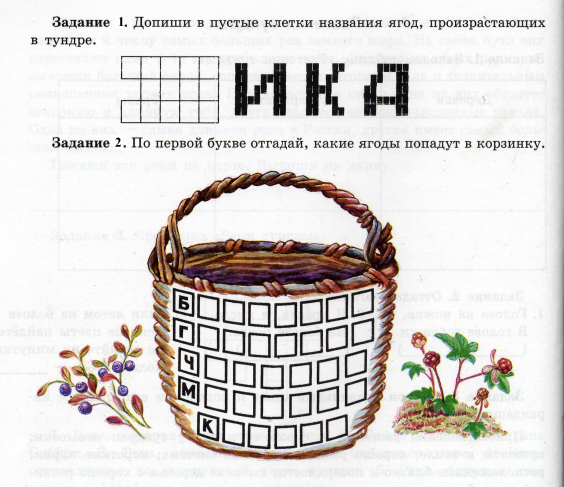 Приложение 2.Приложение 3.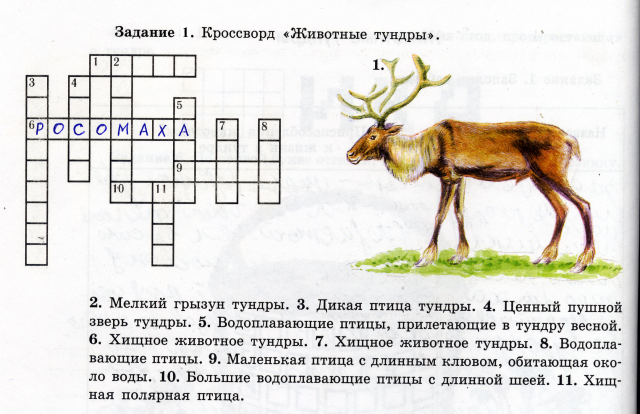 Этап урокаДеятельность учителяДеятельность учеников1.Орг.момент2.Проверка домашнего задания.3.Сообщение темы и целей4.Изучение нового материала5. Физкульт-минутка6. Закрепле-ние7. Домашнее задание8.Итог урока- Здравствуйте. Вижу, что все готовы к уроку. Надеюсь, сегодня вы узнаете много нового и интересного. Садитесь.1.-Что было задано на дом? 2.- Предлагаю вам выполнить задание на карточках (Приложение 1)3.Проверка выполненных заданий4.Фронтальный опрос:-Почему в тундре не могут расти высокие деревья?-Как растения тундры приспособились к суровым природным условиям?5.Игра «Узнай по описанию»:-Кустарник с темно-синими съедобными ягодами.-Болотное растение со съедобными ягодами, похожими на малину.-Вид лишайника, который очень любят олени.-Растение болот, из которых образуется торф.6. - Молодцы, ребята. Вы хорошо справились с домашним заданием-Мы уже не первый урок изучаем тундру, узнали об этой природной зоне очень много. Сегодня мы продолжим изучать тундру. Тема нашего урока «Животный мир тундры» (слайд 1). Записываем в тетрадь число и тему.-Как вы думаете, что мы узнаем сегодня на уроке?-Правильно, сегодня на уроке мы узнаем, какие животные обитают в тундре, а также как они приспособились к жизни в этой природной зоне.-Вспомните, какой климат в тундре?-Климат тундры хоть и суровый, но всё же здесь живет довольно много животных. Так какие же это животные?Чтобы ответить на этот вопрос,мы сейчас будем смотреть слайды и одновременно находить в учебнике и читать, что написано о животных , изображенных на слайдах.(Слайд «Лемминг»):После прочтения части текста задаются вопросы:-Какой величины  зверек?-Чем питаются лемминги?(Слайд «Северный олень»):-Почему олени не проваливаются в болота и снег?-Чем питаются олени?-Какое значение имеют олени в жизни людей?(Слайд «Песец»):-Как приспособились песцы к жизни в тундре?-Чем они питаются?(Слайд «Полярная сова», «Полярная куропатка»):-Чем питаются совы? Чем питаются куропатки?-Как приспособились совы и куропатки к жизни в тундре?(Слайд с другими птицами тундры:)-Почему весной в тундру прилетает много птиц?(Слайд «Комары, мошки»:)-Как вы думаете , почему в тундре много комаров и мошек?- В тундре обитает еще одно животное, это овцебык (открывается слайд «Овцебыки», после которго следует сообщение учителя об этом животном).-Для сохранения животного мира тундры в этой природной зоне создано несколько заповедников, самый большой из которых  - Таймырский.-Итак, мы познакомились с животным миром тундры. Как же приспособились животные к жизни в этой природной зоны?-В тундре, как и в любой природной зоне, всё живое тянется к солнцу.-В тундре часто дуют сильные ветры-Чтобы глаза были зоркими, как у совы, сделаем  зарядку для глаз. Посмотрим вверх-вниз, влево  -вправо1.-Отгадайте загадки:Словно царскую корону,         носит он свои рога.         Есть лишайник, мох зеленый,         любит снежные луга.Днем спит, ночью летает, грызунов пугает.-Можно ли в полной мере отнести эту загадку к полярной сове? Почему?Красные лапки, длинная шея, плавает быстро, в воде не робея.2. –Поиграем в игру «Пойми меня» (Приложение 2)3.-А сейчас поработаем в тетрадях .Заполним схему «Животный мир тундры»Насекомые              Птицы                    ЗвериРазгадать кроссворд (Приложение 3), нарисовать в тетрадях одно из  животных тундры1.-Итак, что мы узнали сегодня на уроке?-Каждый  назовите по одному животному тундры.2.Оценка деятельности учащихся, выставление оценокСадятся за парты- Прочитать параграф «Растительный мир тундры» и устно ответить на вопросы.Выполняют задания на карточках.Зачитывают задание, объясняют, как его выполнили.-В тундре не могут расти высокие деревья, потому что в этой природной зоне холодно и почва оттаивает неглубоко.-Растения тундры низкорослые, стелются по земле, их корни находятся неглубоко в почве.-Черника-Морошка-Ягель-МохЗаписывают в тетрадях число и тему.-Мы узнаем, какие животные обитают в тундре.-Климат в тундре суровый. Зима долгая, снежная, морозная. Зимой часто бывает пурга. Лето прохладное.Рассматривают слайд. Находят в тексте описание животных, ученики по очереди читают отрывки текста.-15 см-Лемминги питаются корнями, ягодами-У оленей широкие копыта-Ягелем, травой, ягодами-Олени  перевозят людйе, из шкур оленей шьют одежду, мясо употребляют в пищу-У песцов густой, теплый мех-Песцы питаются леммингами, мышами, яйцами птиц, куропатками-Совы питаются леммингами, мышами, куропатками. Куропатки питаются травой, ягодами-У сов и куропаток теплое оперение, а ноги также покрыты перьями-Весной в тундру прилетает много птиц, потому что они находят здесь много корма: насекомых, рыб, траву, ягоды-В тундре много комаров и мошек, потому что там много болот, а жизнь этих насекомых связана с водой.Слушают рассказ учителя-У животных тундры густой, теплый мех, теплое оперение, подкожный слой жира.Поднимают руки вверх, встают на носочки, тянутся вверхВыполняют наклоны в стороныПоворачивают глаза влево-вправо, поднимают вверх, опускаю вниз-Северный олень-Полярная сова.Нельзя, потому что полярная сова хорошо видит и днем, и ночью.-Гусь, лебедьПо очереди вытягивают карточку с названием животного, читают про себя, объясняют, не называя животное.  Учащиеся должны догадаться, название какого животного  записано на карточке.Работают в тетрадях. Заполняют схему, пользуясь учебником.Слушают объяснение домашнего задания-Мы узнали , какие животные обитают в тундре.По очереди называют животныхПодчеркни те растения, которые  растут в тундре:Морошка, черника, малина, ягель, земляника, мхи, карликовая береза, ель, лишайникиЧто лишнее? Объясни, почему:Карликовая березаТопольКарликовая иваМорошкаПушицаМохЯгельпесец северный оленьлемминглебедиполярная совауткаовцебык комары